Hoofdstuk 1: InleidingAchtergrondverhaalAardappels zijn voor veel Nederlanders nog steeds dagelijkse kost. Dat is niet altijd zo geweest. Pas in de 19e eeuw werd de aardappel vanuit Amerika ingevoerd. Ze zijn belangrijk als zetmeelbron en in (vrij) nieuwe aardappelen zit heel wat vitamine C. Maar het schillen is wel veel werk. Sommige mensen koken hem dan ook in de schil - maar dat vindt niet iedereen lekker en je kunt er dan minder makkelijk stamppot of puree mee maken.(Je kunt natuurlijk nog veel meer vertellen over de aardappel, maar dit is een goed begin - deze keer hoef je dit niet zelf te schrijven) OnderzoeksvraagWat is de functie van de aardappelschil?Verwachting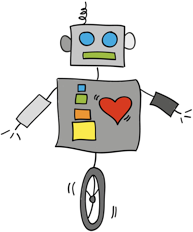 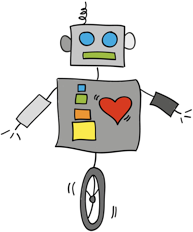 Ik verwacht dat de aardappel zonder schil …Dat denk ik omdat …Hoofdstuk 2: MethodeMateriaallijsttwee aardappels (ongeveer even groot)weegschaalpetrischaal met daarop een stickerschilmesjeWerkwijzeWerk in tweetallen.Zoek twee ongeveer even grote aardappels uit: schil er één en laat de andere ongeschildWeeg beide aardappel apart en noteer de datum van vandaag: zie tabel 1.Leg beide aardappels in het juiste petrischaaltje (met klas en groepsnummer) en lever dit in.Weeg de aardappels opnieuw na een week en noteer de datum van die dag: zie tabel 1.Noteer bijzonderhedenHoofdstuk 3: Resultatentabel 1: Beschrijving resultaten (met bijzonderheden):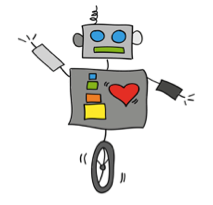 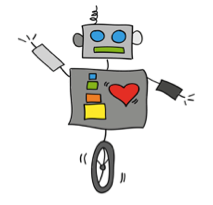 tabel 3: het procentuele gewichtsverlies van de vier zwaarste aardappelstabel 4: het procentuele gewichtsverlies van de vier lichtste aardappelsHoofdstuk 4: EvaluatieConclusiesAls ik kijk naar mijn aardappels, merk ik op dat bij mij …Dat betekent dus dat de schil …Als ik kijk naar het procentuele massa-verlies van de vier kleinste en vier zwaarste aardappels, blijkt dat hoe kleiner / groter de aardappel, hoe minder / meer massa hij verliest. Dat betekent dus dat de grootte van de aardappels wel / geen verschil maakt voor het verlies aan massa.Andere verschillen tussen de geschilde en ongeschilde aardappels die mij opgevallen zijn …Dat betekent dus dat de aardappelschil …KritiekIk ben de volgende onduidelijkheden en/of onvolledigheden in de werkwijze tegengekomen:Ik ben (per ongeluk) van de werkwijze afgeweken in de volgende situatie(s):Bij het meten zijn de resultaten mogelijk niet precies gemeten doordat …Bij het gebruiken van de materialen liep het experiment niet goed of zijn er fouten gemaakt …Het onderzoek kan verbeterd worden door …Hoofdstuk 5: VerantwoordingReflectieWeegdatum >procentueel verschilgewicht (in g) ongeschildgewicht (in g) geschildgroep-nummergem.verschil in %groep-nummergem.verschil in %